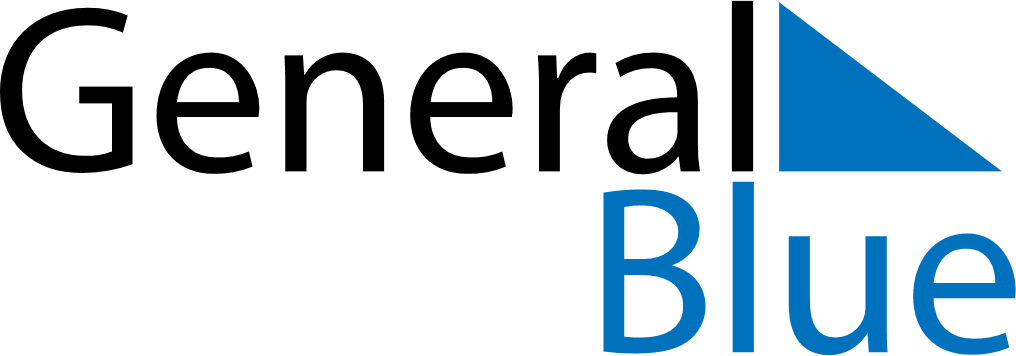 May 2024May 2024May 2024May 2024May 2024May 2024Kalmar, Kalmar, SwedenKalmar, Kalmar, SwedenKalmar, Kalmar, SwedenKalmar, Kalmar, SwedenKalmar, Kalmar, SwedenKalmar, Kalmar, SwedenSunday Monday Tuesday Wednesday Thursday Friday Saturday 1 2 3 4 Sunrise: 5:07 AM Sunset: 8:35 PM Daylight: 15 hours and 28 minutes. Sunrise: 5:05 AM Sunset: 8:37 PM Daylight: 15 hours and 32 minutes. Sunrise: 5:02 AM Sunset: 8:40 PM Daylight: 15 hours and 37 minutes. Sunrise: 5:00 AM Sunset: 8:42 PM Daylight: 15 hours and 41 minutes. 5 6 7 8 9 10 11 Sunrise: 4:58 AM Sunset: 8:44 PM Daylight: 15 hours and 45 minutes. Sunrise: 4:56 AM Sunset: 8:46 PM Daylight: 15 hours and 50 minutes. Sunrise: 4:53 AM Sunset: 8:48 PM Daylight: 15 hours and 54 minutes. Sunrise: 4:51 AM Sunset: 8:50 PM Daylight: 15 hours and 58 minutes. Sunrise: 4:49 AM Sunset: 8:52 PM Daylight: 16 hours and 2 minutes. Sunrise: 4:47 AM Sunset: 8:54 PM Daylight: 16 hours and 6 minutes. Sunrise: 4:45 AM Sunset: 8:56 PM Daylight: 16 hours and 10 minutes. 12 13 14 15 16 17 18 Sunrise: 4:43 AM Sunset: 8:58 PM Daylight: 16 hours and 14 minutes. Sunrise: 4:41 AM Sunset: 9:00 PM Daylight: 16 hours and 18 minutes. Sunrise: 4:39 AM Sunset: 9:02 PM Daylight: 16 hours and 22 minutes. Sunrise: 4:37 AM Sunset: 9:04 PM Daylight: 16 hours and 26 minutes. Sunrise: 4:35 AM Sunset: 9:06 PM Daylight: 16 hours and 30 minutes. Sunrise: 4:33 AM Sunset: 9:08 PM Daylight: 16 hours and 34 minutes. Sunrise: 4:32 AM Sunset: 9:09 PM Daylight: 16 hours and 37 minutes. 19 20 21 22 23 24 25 Sunrise: 4:30 AM Sunset: 9:11 PM Daylight: 16 hours and 41 minutes. Sunrise: 4:28 AM Sunset: 9:13 PM Daylight: 16 hours and 45 minutes. Sunrise: 4:26 AM Sunset: 9:15 PM Daylight: 16 hours and 48 minutes. Sunrise: 4:25 AM Sunset: 9:17 PM Daylight: 16 hours and 51 minutes. Sunrise: 4:23 AM Sunset: 9:18 PM Daylight: 16 hours and 55 minutes. Sunrise: 4:22 AM Sunset: 9:20 PM Daylight: 16 hours and 58 minutes. Sunrise: 4:20 AM Sunset: 9:22 PM Daylight: 17 hours and 1 minute. 26 27 28 29 30 31 Sunrise: 4:19 AM Sunset: 9:24 PM Daylight: 17 hours and 4 minutes. Sunrise: 4:17 AM Sunset: 9:25 PM Daylight: 17 hours and 7 minutes. Sunrise: 4:16 AM Sunset: 9:27 PM Daylight: 17 hours and 10 minutes. Sunrise: 4:15 AM Sunset: 9:28 PM Daylight: 17 hours and 13 minutes. Sunrise: 4:13 AM Sunset: 9:30 PM Daylight: 17 hours and 16 minutes. Sunrise: 4:12 AM Sunset: 9:31 PM Daylight: 17 hours and 19 minutes. 